 Общее описание «дорожной карты»1.План мероприятий направленный на «Повышение эффективности и качества услуг в сфере социального обслуживания населения в  АУ РА  «Дом-интернат для престарелых и инвалидов №2» (2013 - 2018 годы)» (далее – «дорожная карта») разработан в соответствии с планом мероприятий ("дорожная карта")"Повышение эффективности и качества услуг в сфере социального обслуживания населения Республики Алтай (2013-2018 годы)".2. «Дорожная карта» является документом, отражающим план стратегического развития системы социального обслуживания в АУ РА   «Дом-интернат для престарелых и инвалидов №2» (2013-2018 годы").Реализация «дорожной карты» направлена на повышение уровня эффективности и качества предоставления социальных услуг и достижение основной цели деятельности организации, исполнение государственного задания, а так же доведенных контрольных показателей.          АУ РА «Дом-интернат для престарелых и инвалидов №2» находится на территории МО «Усть-Канский район».                                             Учреждение является некоммерческой организацией, созданной для выполнения работ, оказания услуг в целях осуществления предусмотренных законодательством Российской Федерации полномочий органов государственной власти.             Учреждение создано в соответствии с Постановлением Правительства Республики Алтай от 13.09. № 250 «О создании государственного учреждения «Республиканский Дом - интернат для престарелых и инвалидов № 2».  Учреждение размещено на базе бывшего РАЙПО Усть-Канского района. По распоряжению Правительства  Республики Алтай  от  16.04.2000 г. № 292  проведена реконструкция административного здания для размещения республиканского дома-интерната.        В 2009 году в соответствии с Гражданским кодексом Российской Федерации , Федеральным законом от 03.11.2006 г. № 174–ФЗ «Об автономных учреждениях» на основании Постановления Правительства Республики Алтай от16.04.2009 г. №72 «О создании автономного учреждения Республики Алтай «Республиканский дом-интернат для престарелых и инвалидов №2» Государственное учреждение Республики Алтай «Республиканский дом- интернат для престарелых и инвалидов №2» преобразовано в Автономное учреждение Республики Алтай «Республиканский дом-интернат для престарелых и инвалидов №2».        Первых жителей дом-интернат принял в декабре 2003 года. Учреждение оснащено мебелью и бытовым оборудованием в соответствии с численностью обслуживаемых  граждан пожилого возраста и инвалидов. Общая площадь  территории составляет 15027 кв.м. Общая площадь здания  составляет 548,35 кв.м, из них 426,65кв.м спальные помещения. Жилая площадь соответствует санитарно-техническим нормативам и государственному  стандарту Сан Пин 2..1.3.1375-03 от 06.06. 2003 года. Фактическая жилая площадь на 1 проживающего   составляет 5-6 квадратных  метра. Учреждение оборудовано системой автоматической пожарной сигнализации, оповещения, видеонаблюдения, разработаны противодиверсионный паспорт, паспорт безопасности и декларация пожарной безопасности                              Материально-техническое обеспечение предоставления социальных услуг:Библиотека – 15,1кв.м., общий фонд составляет 48.0т.р.;Актовый зал – 87,6кв.м.Столовая – 35,4кв.м.;Комната психологической разгрузки;Швейный цех;Процедурный кабинет – 16,5кв.м. ;Банно-прачечный комплекс – 152,3кв.м.Все регистрационные, правоустанавливающие  документы имеются.           Учреждение осуществляет работу на основании лицензии   №  ЛО-04-01-000321 от 07.10.2015г. выданной Министерством здравоохранения Республики Алтай. Виды работ (услуг), выполняемых (оказываемых) в составе лицензируемого вида деятельности: диетология, медицинский массаж, сестринское дело, лечебное дело, физиотерапия, организация здравоохранения и общественного здоровья, терапия, проведение медицинских осмотров (предрейсовые, послерейсовые), экспертиза качества медицинской помощи.I.  Анализ реализации «Дорожная карта» (2013-2016 гг.)II. Проблемы, сложившиеся в ходе реализации «Дорожная карта» в 2013-2016 годы: 2.1.  Недостаточное оснащение  материально-технической  базы  учреждения (истечение срока обслуживания оборудования столовой, прачечной, отсутствие необходимого оборудования в комнату психологической разгрузки, отсутствие контрольно-пропускного пункта);2.2.  Низкий уровень оплаты труда специалистов социального обслуживания  (младший медицинский персонал - санитарки, в связи с чем постоянная текучесть кадров);2.3. Недостаточный уровень доступности для МГН объектов,  помещений, мест отдыха и досуга для самостоятельного передвижения по здании и территории т.к. численность инвалидов  по состоянию на 01.07.2017г. – 49 чел., что составляет более 87% от общей численности ПСУ, в том числе по проблемам здоровья:- инвалиды, передвигающиеся на креслах-колясках - 8  чел.;
- инвалиды с нарушениями опорно-двигательного аппарата, за исключением инвалидов, передвигающихся на     креслах-колясках - 13 чел.;
- инвалиды с нарушением зрения - 1 чел. Необходимы, сменные кресла-коляски, адаптированный лифт или подъемная платформа, доступные входные группы.Пути решения проблемы:Приобретение оборудования в столовую и прачечную запланировано на 2017год. Оборудование в комнату психологической разгрузки на 2018г.Младшему медицинскому персоналу, санитаркам, непосредственно осуществляющим уход за гражданами, находящимися на постельном режиме установлена стимулирующая выплата в размере 20%. Дальнейшее повышение размера выплаты за счет предоставления платных услуг.Проектно-сметная документация на доступную входную группу составлена ООО «Вертикаль» (450т.р.) По устройству лифта написано ходатайство на имя Министра (2000000т.р.). III. Цель «дорожной карты» на 2017-2018гг.Основной целью является дальнейшее  повышение эффективности и качества предоставления социальных услуг.Достижение основной цели возможно в результате решения следующих задач:3.1. Реализация мероприятий по укреплению материально-технической базы учреждения;3.2. Расширение спектра социальных услуг на платной основе; 3.3. Повышение уровня доступности предоставления социальных услуг;3.4.Повышение уровня кадрового потенциала; 3.5. Развитие стационарозамещающей технологии социального обслуживания.IV. Ожидаемые результаты реализации «дорожной карты».4.1. Внедрение новых форм и технологий предоставления социальных услуг с учетом индивидуальных потребностей граждан;4.2. Реализация стационарозамещающей технологии «Детский сад для пожилых людей и инвалидов»;4.3. Обеспечение доступности предоставления социальных услуг за счет внедрения новых технологий социального обслуживания;4.4. Создание условий для повышения качества и доступности предоставления социальных услуг, за счет улучшения материально-технической базы и повышения кадрового потенциала организации.4.5.Оптимизация структуры сети и штатной численности организации.V. Контрольные показатели реализации «дорожной карты» Контрольные показатели по внедрению новых технологий в организации на 2017 - 2018 годыVI. План мероприятий по реализации основных показателей реализации «Дорожная карта» (2017-2018гг.)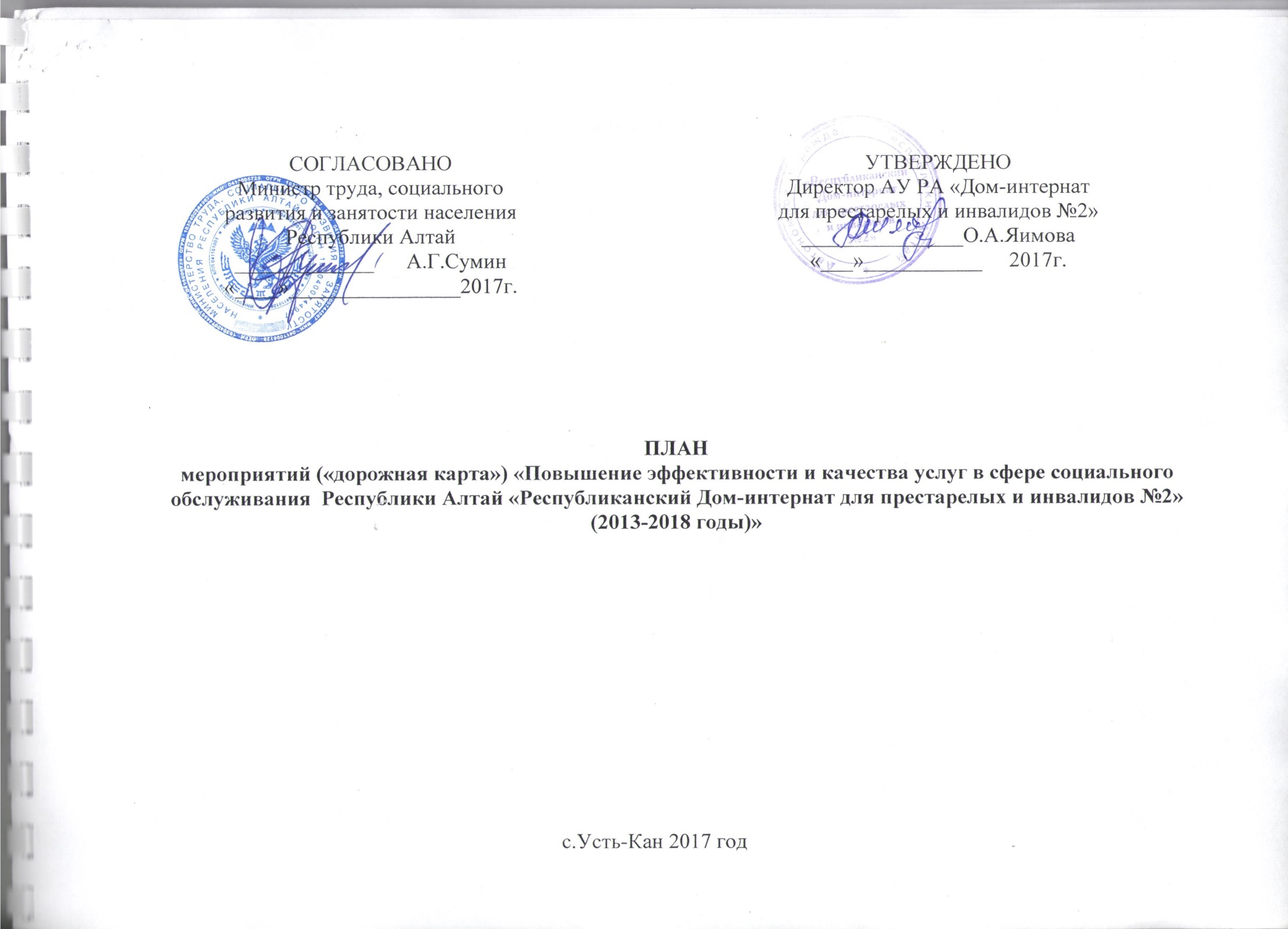 Основные задачи в сфере социального обслуживания населения на 2013-2016 годыДостигнутые результатыИсполнение доведенного  государственного заданияОбеспечение доступности предоставляемых социальных услуг.В рамках государственной программы Республики Алтай «Обеспечение социальной защищенности и занятости населения» на 2013-2018 годы, в рамках реализации подпрограммы «Доступная среда» в которую включены мероприятия по формированию доступной среды в различных сферах жизнедеятельности инвалидов, с 2013 года проводилась работа по обеспечению беспрепятственного доступа инвалидов и граждан пожилого возраста к объектам социальной инфраструктуры, осуществлялись меры по обеспечению комфортного пребывания в учреждении:- выполнена работа по обустройству лестничных площадок и установлению пандусов на сумму 423,9т.р. (из них 403,9т.р. из федерального бюджета, 20,0т.р. из рес. бюджета).- установлена система экстренного вызова медицинского персонала (200,0т.р.). Организация  социального обслуживания, ее адаптация к изменяющимся правовым, социально-экономическим и демографическим условиям (переход на 442-ФЗ)Нормативные правовые акты, регулирующие правоотношения в сфере социального обслуживания населения, в рамках реализации Федерального закона от 28 декабря 2013 года № 442-ФЗ «Об основах социального обслуживания граждан в Российской Федерации» приняты в полном объеме и размещены на сайте организации:-утверждение нормативов штатной численности организации;-утверждение нормативов обеспечения мягким инвентарем;- утверждение норм питания;- утверждение норм расходов медикаментов, санитарно-гигиенических, моющих, дезинфицирующих чистящих средств;-утверждение  порядка предоставления социальных услуг;-утверждение тарифов на социальные услуги, предоставляемые организацией;-утверждение размера платы за предоставление социальных услуг и порядка ее взимания;-утверждение порядка обеспечения бесплатного доступа к информации о поставщике социальных услуг, предоставляемых видах социальных услуг, сроках, порядке и об условиях их предоставления, о тарифах на эти услуги через средства массовой  информации, на официальных сайтах в информационно-телекоммуникационной сети «Интернет»;-организация профессионального обучения работников (поставщиков социальных услуг):-ведение учета и отчетности  в организации социальных услуг;-реализация программ,  разработка и апробация методик и технологий  в сфере социального обслуживания;-создание условий для  проведения независимой оценки качества оказания социальных услуг получателям социальных услуг.Повышение качества предоставляемых социальных услуг Качество предоставляемых услуг – это совокупность свойств социальной услуги, определяющая ее возможность и способность удовлетворить потребности получателей социальных услуг и осуществить его социальную реабилитацию или социальную адаптацию. Основными факторами повышения качества предоставляемых услуг являются:1. Наличие и состояние документации, в соответствии с которой функционирует учреждение (устав, инструкции, правила регулирующие процесс предоставления услуг, сертифицированная документация на оборудование); 2. Условия размещения учреждения (специально предназначенные помещения, обеспеченные всеми средствами коммунально-бытового обслуживания, по размерам и состоянию, отвечающая требованиям санитарно-гигиенических норм и правил, безопасности труда и пожарной безопасности);3.  Укомплектованность учреждения специалистами и их квалификация (полная укомплектованность необходимыми специалистами в соответствии со штатным расписанием, мероприятия, направленные на повышение квалификации и профессионального мастерства сотрудников);4.  Специальное и табельное техническое оснащение учреждения (оборудование, приборы, аппаратура и т.д.)5. Состояние информации об учреждении, порядке и правилах предоставления услуг клиентам (правильно организованная информационная работа является составной частью системы качества учреждения, качества предоставляемых услуг, соответствующие запросам и нуждам получателей социальных услуг);6. Наличие комиссии по внутреннему контролю за деятельностью учреждения, контроля качества предоставления социальных услуг. Для оценивания качества предоставляемых услуг и деятельности специалистов разработаны критерии и показатели. Основными критериями оценки эффективности социального обслуживания являются:уровень удовлетворенности клиентов действиями по решению социальных проблем их жизнедеятельности;качество, оперативность и адресность предоставления услуг;рациональное использование кадрового потенциала учреждения и уровень профессиональной квалификации персонала;психологический климат в трудовом коллективе и удовлетворенность работников условиями и результатами труда.           Исходя из критериев, определены основные показатели эффективности деятельности учреждения:отсутствие заявлений и жалоб на работу сотрудников;охват нуждающихся различными видами и формами социального обслуживания и оперативность предоставления услуг;выполнение мероприятий по социальной поддержке нуждающихся граждан.          Нормативным требованием  является следование стандартам социального обслуживания.  В учреждении утверждены  и применяются стандарты на социальные услуги, формирующие основные требования по объему, качеству, порядку и условиям предоставления социальных услуг. Оценка деятельности учреждения определяется по количеству обслуженных получателей социальных услуг, предоставленных услугах и их результатах (гарантированных, платных).             Количество обслуженных граждан пожилого возраста и инвалидов:-2013год-77 человек;-2014 год-79 человек;-2015 год-71 человек;-2016 год-73 человек.Количество оказанных социальных услуг:-2013год -22 920;-2014 год- 27 275;-2015 год- 19 385;-2016 год – 20 286.Независимая оценка качества работы организации, деятельность Попечительского совета         Во исполнение приказа Министерства труда и социального развития Республики Алтай от 28.09.2012 года № П/138 «Об утверждении Типового Положения о Попечительском совете при учреждении социального обслуживания населения Республики Алтай» был создан Попечительский совет. В соответствии с пунктом 15 части 2 статьи 7, частью 4 статьи 23 Федерального закона от 28 декабря 2013 года № 442-ФЗ «Об основах социального обслуживания граждан в Российской Федерации»  изменена деятельность Попечительского совета, с целью оказания содействия функционированию и развитию учреждения, укрепления материально-технической базы, решения вопросов социального обслуживания граждан, осуществления общественного контроля за предоставлением услуги в учреждении.Организация деятельности Попечительского совета  при Учреждении строится на основе положения о Попечительском совете при АУ РА «Дом-интернат для престарелых и инвалидов №2», утверждённого директором Учреждения.За 2013-2016 годы проведено 6 заседаний Попечительского совета. На заседаниях рассматривались:- основные направления работы и перспективы развития учреждения;- включение в состав новых членов и избрание председателя Попечительского совета Учреждения;- готовность Учреждения к участию в независимой оценке качества оказания услуг;- итоги и перспективы деятельности Попечительского совета. Члены Попечительского совета активно помогали:- в организации работ по благоустройству и озеленению;- в приобретении канцелярских товаров;- в пополнении библиотечного фонда учреждения;По итогам деятельности Попечительского совета за период 2013-2016гг. по улучшению качества предоставляемых услуг были внесены следующие предложения:- взаимодействие со средствами массовой информации (повышение информированности населения об оказываемых услугах);- внедрение в работу передовых и инновационных методов работы социального обслуживания;- повышение профессионального мастерства и квалификации сотрудников.В целях независимой оценки качества оказания социальных услуг проводились анкетирование и мониторинг. Показатели:2013г.-98%; 2014г.- 99%; 2015г.-99%; 2016г.- 99%.          Одним из приоритетных направлений деятельности Попечительского совета является проведение совместных культурно-досуговых мероприятий к социально-значимым датам для получателей социальных услуг Учреждения. Работа Попечительского совета будет продолжена в дальнейшем, особенно в части мониторинга по уровню удовлетворенности получателей социальных услуг предоставленными услугами.  Внедрение новых технологий социального обслуживания населенияСтационарозамещающие технологииВ 2016 году начато внедрение технологии «Детский сад для пожилых людей и инвалидов, мероприятия  которой  направлены на предоставлении помощи гражданам, преклонного возраста, утратившим полностью или частично способность к самообслуживанию, передвижению в связи с болезнью, инвалидностью, нуждающимся в постороннем уходе, а также осуществляющим за ними уход, предоставляется в дневное время суток.Задачи Технологии:а) предоставление комплекса социальных услуг в форме стационарного обслуживания;б) создание соответствующих возрасту и состоянию здоровья условий пребывания;в) профилактика одиночества, установление новых социальных контактов;г) повышение жизненного тонуса, активной и творческой деятельности граждан;д) обучение  использованию технических средств реабилитации, доступным способам само оздоровления, релаксации  и мобилизации организма для улучшения и поддержания состояния здоровья;е) снятие социальной напряженности в семье, повышение компетентности обеспечивающих уход и реабилитацию граждан пожилого возраста и инвалидов, детей-инвалидов.«Детский сад для пожилых людей и инвалидов». Планируемый охват  – 15 человек.Укрепление материально-технической базыВ рамках укрепления материально – технической базы организации, в целях улучшения условий проживания граждан пожилого возраста и инвалидов, соответствующих современным требованиям в период с 2013 - 2016 годы из бюджета Пенсионного фонда Российской Федерации и бюджета Республики Алтай было выделено 6 673,2т.р.2013г.За счет субсидии на проведение капитального и текущего ремонта для автономных учреждений Министерства труда и социального развития РА (150,0т.р.) отремонтирован навес для хранения золы и шлака. Приобретен автомобиль ГАЗ-3221 (796,0т.р.).2014г.Произведен ремонт внутреннего водопровода (265,0т.р. из рес. бюджета). Для перевозки МГН за счет средств Пенсионного фонда РФ приобретен автомобиль Луидор-2250D8 на сумму 1 065,0т.р.  2015г.За счет субсидии на проведение капитального и текущего ремонта для автономных учреждений Министерства труда и социального развития РА (226,1т.р.) демонтировали и установили автоматическую пожарную сигнализацию в административном здании, выполнили  работы по замене котла в котельной (960,8т.р.) и реконструировали тепловые сети на сумму 1 610,8т.р. (650,0т.р. из них за счет Пенсионного фонда РФ).2016г. За счет субсидии на проведение текущего ремонта для автономных учреждений была произведена замена дымоходной трубы в котельной  (804,5т.р.) и установлена система видеонаблюдения (210,0т.р.) Приобретен автомобиль LADA LARGUS стоимостью 585,0т.р.Таким образом, осуществление вышеуказанных мероприятий позволило:создать более комфортные условия проживания;улучшить условия передвижения МГН;создать необходимые условия для реабилитации инвалидов;повысить качество предоставляемых услуг гражданам пожилого возраста и инвалидам;привести в соответствие  требования санитарно-гигиенической и пожарной безопасности;улучшить состояние материальной базы учреждения.Несмотря на то, что на проведение капитального и текущего ремонта организации из различных источников финансирования выделяются значительные денежные средства, потребность в проведении ремонтных работ не снижается и требует дальнейшего продолжения финансирования на 2017-2018 годы.Подбор кадров, обучение и сохранение персоналаПривлечение негосударственного сектора к оказанию социальных услуг, индивидуальных предпринимателей, благотворителей и добровольцевОрганизациями негосударственного сектора, благотворителями и добровольцами социальные услуги предоставлялись  лишь в части проведения социально-значимых мероприятий.Наименование контрольного показателяЕдиницы измерения2013 год2014 год2015 год2016 год2017 год2018 годДоля граждан, получивших социальные услуги в организации социального обслуживания, в общем числе граждан, обратившихся за получением социальных услуг в организацию социального обслуживания %100100100100100100Количество граждан, нуждающихся в предоставлении социальных услуг в стационарной форме социального обслуживания с применением стационарозамещающих технологийчеловек _______151515Доля получателей социальных услуг, удовлетворенных качеством предоставления социальных услуг  от общего числа находящихся на социальном  обслуживании в организации%989898989898Численность граждан, получивших социальные услугичеловек606060606060Предельный уровень соотношения средней заработной платы руководителя организации и средней заработной платы работников за отчетный периодраз2,83,63,53,433Соотношение средней заработной платы основного и вспомогательного персонала организации1:0,681:0,541:0,71:0,81:0,71:0,7Предельная доля оплаты труда работников административно-управленческого персонала в фонде оплаты труда организации%393337404040Соотношение средней заработной платы социальных работников, включая социальных работников медицинских организаций, со средней заработной платой, установленной в Республике Алтай%47,557,2________Наименование учрежденияНаименование технологии, определенным планом мероприятий «дорожной картой»2017г.2018г.Кол-во граждан охваченных стационарозамещающей технологиейДетский сад для пожилыхАУ РА «Дом-интернат для престарелых и инвалидов №2»151516№ п/п	Мероприятия	Срок реализацииОтветственный исполнитель	1. Анализ ситуации в сфере социального обслуживания граждан	1. Анализ ситуации в сфере социального обслуживания граждан	1. Анализ ситуации в сфере социального обслуживания граждан	1. Анализ ситуации в сфере социального обслуживания граждан1.1Проведение  мониторинга удовлетворенности качеством предоставления социальных услуг и оценки эффективности (результативности) социального обслуживания ежеквартальнозаместитель директора1.2Организация профессионального обучения и повышения квалификации персонала2017 – 2018 гг. (предоставление отчетов в сроки, предусмотренные приказом Минтруда РА)специалист по кадрам1.3Проведение  мониторинга обеспечения комплексной безопасности и санитарно-эпидемиологического состояния организации:ведение паспортов комплексной безопасности; принятие мер по устранению выявленных недостатков; анализ расходов направленных на повышение безопасности и улучшение санитарно-эпидемиологического состоянияежегодно(предоставление отчетов в сроки, предусмотренные приказом Минтруда РА)заместитель директора1.4Проведение мероприятий по кадровому планированию деятельности организации в целях обеспечения оптимизации и обоснованного подхода к утверждению штатной численности организацииежегоднодиректор1.5Содействие негосударственных организаций для предоставления социальных услугежегоднодиректор1.6Анализ деятельности учреждения, выявление существующих проблем  и подготовка комплексных предложений по повышению качества социального обслуживания граждан пожилого возраста и инвалидованалитический отчет о результатах деятельности организациизаместитель директора;экономист;главный бухгалтер;1.7Анализ выполнения государственного задания организациейежеквартальнозаместитель директора;экономист2. Совершенствование законодательства, регулирующего правоотношения в сфере социального обслуживания граждан2. Совершенствование законодательства, регулирующего правоотношения в сфере социального обслуживания граждан2. Совершенствование законодательства, регулирующего правоотношения в сфере социального обслуживания граждан2.2Реализация законодательных и нормативных правовых актов Республики Алтай, регулирующих правоотношения в сфере социального обслуживания граждан,  своевременное внесение изменений в локальные нормативные документы организацииежегодноюрисконсульт2.3Внесение предложений по изменениям  нормативных правовых актов Республики Алтай, регулирующих правоотношения в сфере социального обслуживания гражданежегодно	юрисконсульт3. Обеспечение межведомственного взаимодействия и координация мер, направленных на совершенствование деятельности по социальному обслуживанию3. Обеспечение межведомственного взаимодействия и координация мер, направленных на совершенствование деятельности по социальному обслуживанию3. Обеспечение межведомственного взаимодействия и координация мер, направленных на совершенствование деятельности по социальному обслуживанию3. Обеспечение межведомственного взаимодействия и координация мер, направленных на совершенствование деятельности по социальному обслуживанию3.1Реализация региональной модели социального сопровождения граждан пожилого возраста в целях оказания содействия в предоставлении медицинской, психологической, педагогической, юридической, социальной помощи, не относящейся к социальным услугам (Постановление Правительства Республики Алтай от 15 декабря 2014 года № 364 «Об утверждении Порядка межведомственного взаимодействия исполнительных органов государственной власти Республики Алтай при предоставлении социальных услуг и социального сопровождения»; Постановления Правительства Республики Алтай от 15 декабря 2014 года № 367 «Об утверждении Регламента межведомственного взаимодействия органов государственной власти Республики Алтай в связи с реализацией полномочий Республики Алтай в сфере социального обслуживания»2017 – 2018 гг., (предоставление отчетов в сроки предусмотренные приказом Минтруда России от 30.04.2014 г. № 282)заместитель директора3.2Анализ исполнения индивидуальных программ предоставления социальных услуг, социального сопровождения2017 – 2018 гг. (предоставление отчетов в сроки, предусмотренные приказом Минтруда РА)заместитель директора3.3Обеспечение взаимодействия с организациями здравоохранения; Управлением Пенсионного фонда, Фондом социального страхования; Управлением социальной защиты населения.постояннодиректор3.4Совершенствование программ и методических рекомендаций по организации работы с пожилыми людьми и инвалидамиежегоднозаместитель директора4. Укрепление и развитие материально-технической базы организаций социального обслуживания4. Укрепление и развитие материально-технической базы организаций социального обслуживания4. Укрепление и развитие материально-технической базы организаций социального обслуживания4. Укрепление и развитие материально-технической базы организаций социального обслуживания4.1Проведение анализа состояния материально-технической базы организации2017 – 2018 гг.директор4.2Проведение мероприятий по модернизации и укреплению материально-технической базы организации2017 – 2018 гг.директор5. Повышение качества предоставления услуг в сфере социального обслуживания5. Повышение качества предоставления услуг в сфере социального обслуживания5. Повышение качества предоставления услуг в сфере социального обслуживания5. Повышение качества предоставления услуг в сфере социального обслуживания5.1Внедрение новых технологий предоставления социальных услуг, в том числе стационарозамещающих технологий2017 – 2018 гг. (предоставление отчетов в сроки, предусмотренные приказом Минтруда РА)заместитель директора5.2Проведение независимой оценки качества работы организации.Развитие деятельности попечительских советов в организацииежеквартальнодиректор5.3Привлечение социально ориентированных некоммерческих и негосударственных организаций, а также благотворителей и добровольцев к деятельности по предоставлению социальных услуг гражданам.постояннодиректор5.4Обеспечение открытости и доступности информации о деятельности организации.Поддержание в актуальном состоянии официального  сайта, размещение информации о своей деятельности на официальном сайте www.bus.gov.ruежеквартальнозаместитель директора. программист5.5Проведение информационно-разъяснительной работы о  социальном обслуживании, видах и условиях предоставления социальных услуг: определение состава информации, подлежащей обязательному опубликованию, принятие дополнительных мер по информированию населения и официальных структур о деятельности по социальному обслуживанию граждан, включая интернет-ресурсы, установление ответственности за неисполнение предусмотренных требованийпостояннозаместитель директора6. Осуществление мероприятий по повышению заработной платы социальным работникам в соответствии с Указом Президента Российской Федерации от 7 мая 2012 г. № 597 «О мероприятиях по реализации государственной социальной политики»6. Осуществление мероприятий по повышению заработной платы социальным работникам в соответствии с Указом Президента Российской Федерации от 7 мая 2012 г. № 597 «О мероприятиях по реализации государственной социальной политики»6. Осуществление мероприятий по повышению заработной платы социальным работникам в соответствии с Указом Президента Российской Федерации от 7 мая 2012 г. № 597 «О мероприятиях по реализации государственной социальной политики»6. Осуществление мероприятий по повышению заработной платы социальным работникам в соответствии с Указом Президента Российской Федерации от 7 мая 2012 г. № 597 «О мероприятиях по реализации государственной социальной политики»6.1Проведение мероприятий, предусмотренных «дорожной  картой», по реализации Указа Президента Российской Федерации от 7 мая 2012 г. № 597 «О мероприятиях по реализации государственной социальной политики» в части повышения оплаты труда социальных работников, мониторинг этих мероприятий2017 – 2018 гг. (предоставление отчетов в сроки, предусмотренные приказом Минтруда РА)экономист6.2Обеспечение соотношений средней заработной платы основного и вспомогательного персонала организаций социального обслуживания, предельной доли оплаты труда работников административно-управленческого персонала в фонде оплаты труда организаций социального обслуживания2017 – 2018 гг. (предоставление отчетов в сроки, предусмотренные приказом Минтруда РА)экономист6.3Предоставление мер социальной поддержки и стимулирования работников организации в соответствии с Законом Республики Алтай от 7 июня 2005 года № 43-РЗ «О мерах социальной поддержки некоторых категорий работников, проживающих в сельской местности Республики Алтай»2017 – 2018 гг. (предоставление отчетов в сроки, предусмотренные приказом Минтруда РА)директор6.4Внедрение профессиональных стандартов. Повышение кадрового потенциала организаций социального обслуживания. Проведение аттестации  работников организации2017 – 2018 гг. (предоставление отчетов в сроки, предусмотренные приказом Минтруда РА)директор6.5Завершение внедрения «эффективного контракта» в соответствии с рекомендациями, утвержденными приказом Минтруда России от 26.04.2013 г. № 167н «Об оформлении рекомендаций по оформлению трудовых отношений с работником государственного (муниципального) учреждения при введении «эффективного контракта». Дальнейшее внедрение «эффективного контракта» распространяется на вновь принимаемых сотрудников организации2017 – 2018 гг. (предоставление отчетов в сроки, предусмотренные приказом Минтруда РА от 10 февраля 2017г.  № П/52)директор6.6Предоставление сведений о доходах, об имуществе и обязательствах имущественного характера руководителя организацииежегодно до 30 апрелядиректор